REFERENCESAAOIFI. (2007). Shari‘ah standards no. 17 investment sukuk, Accounting and Auditing Organization for Islamic Financial Institutions (AAOIFI) publication, Bahrain. Retrieved on July 14, 2013.AAOIFI. (2008). The Accounting and Auditing Organization for Islamic Financial Institutions. Retrieved on October 24, 2013, from http: //www. aaoifi.com/Abd Majid, M. S., & Yusof, R. (2009). Long-run relationship between Islamic stock returns and macroeconomic variables. Humanomics, 25(2), 127–141.Abdul Rauf, A. L. (2015). Rlationship between risk and return in sukuk market. Thesis Submitted to Othman Yeop Abdullah Graduate School of Business, Universiti Utara Malaysia.Abdul Rauf, A. L., & Ibrahim, Y. (2014). Determinants of risk and return performance with special reference to GCC sukuk market structure. International Journal of Development and Economic Sustainability, 2(2), 64–78.Adam, N. J. (2005). Sukuk: A panacea for convergence and capital market development in the OIC countries. Paper presented at the 6th International Conference on Islamic Economics and Banking in 21st Century, Jakarta, Indonesia, 21-24th November 2005.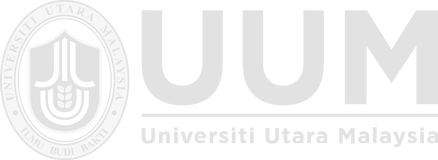 Adelegan, O. J., & Radzewicz-bak, B. (2009). What determines bond market development in sub-Saharan Africa ? International Monetary Fund.IMF Working Paper, 9–213.Aduda, J., Masila, J. M., & Onsongo, E. N. (2012). The determinants of stock market development: The Case for the Nairobi Stock Exchange. International Journal of Humanities and Social Science, 2(9), 214–230.Afshar, T. A. (2013). Compare and contrast Sukuk (Islamic Bonds) with conventional bonds, are they compatible?. Journal of Global Business Management, 9(1), 44.Agarwal, P., & O‘Hara, M. (2007). Information risk and capital structure. SSRN Working Paper, No.939663. Retrieved on 18 September 2015 from http://papers.ssrn.com/sol3/ papers.cfm? abstract_id=939663.Ahmad, A. U. F., & Hassan, M. K. (2006). The time value of money concept in Islamic finance. American Journal of Islamic Social Sciences, 23(1), 66.Ahmad, N., & Muda, M. (2013). Exchange rate pass-through estimates for sukuk issuing countries. Procedia Economics and Finance, 7(Icebr), 134–139.Ahmad, N., Daud, S. N. M., & Kefeli, Z. (2012). Economic forces and the sukuk market. Procedia - Social and Behavioral Sciences, 65(ICIBSoS), 127–133.Ahmad, W., & Radzi, R. M. (2011). Sustainability of sukuk and conventional bond during financial crisis : Malaysia‘s Capital Market. Global Economy and  Finance Journal, 4(2), 33–45.Akerlof,  G.  (1970).  The  market  for  ―lemons‖:  Quality  uncertainty  and  the  market mechanism. The Quarterly Journal of Economics, 84(3), 488–500.Akkaş, E. (2017). An overview of Islamic economics and finance in the GCC countries. Report No: 3.Al Trad, S., & Bhuyan, R. (2015). Prospect of sukuk in the fixed income market: A case study on Kuwait financial market. International Journal of Financial Research, 6(4), 175.Alam, N., Hassan, M. K., & Haque, M. A. (2013). Are Islamic bonds different from conventional bonds? International evidence from capital market tests. Borsa Istanbul Review, 13(3), 22–29.Al-Amine, M. (2001). The Islamic bonds market: possibilities and challenges.International Journal of Islamic Financial Services, 3(1), 1-18.Al-Amine, M. (2008). Sukuk market: innovations and challenges. Islamic Economic Studies, 15(2), 1–22.Ali Mofleh, M. (2011). Macroeconomic determinants of the stock market movements: Empirical evidence from the Saudi stock market. Thesis Submitted to department of economics, Kansas State University, Manhattan.Ali, R., & Lovells, H. (2009). An overview of the sukuk market. International Islamic Finance Market, 7–20.Al-Jaifi, H. A. A., Abdullah, N. A. H., & Regupathi, A. (2016). Risks and foreign direct investment inflows: Evidence from Yemen. Jurnal Pengurusan (UKM Journal of Management), 46.Al-malki, A. M., & Alassaf, G. I. (2014). Investigating the effect of financial development on output growth using the ARDL bounds testing approach. International Journal of Economics and Finance, 6(9), 136–151.Almalki, A., & Batayneh, K. (2015). The relatioship between inflation and financial development in Saudi Arabia. Proceedings of the Australasian Conference on Business and Social Sciences .Journal of Developing Areas, ISBN 978-0, 421– 427.Aloui, C., Hammoudeh, S., & Ben, H. (2015). Pacific-Basin Finance Journal Price discovery and regime shift behavior in the relationship between sharia stocks and sukuk : A two-state Markov switching analysis. Pacific-Basin Finance Journal, 34, 121–135.Aloui, C., Hammoudeh, S., & Hamida, H. Ben. (2015). Global factors driving structural changes in the co-movement between sharia stocks and sukuk in the Gulf Cooperation Council countries. The North American Journal of Economics and Finance, 31, 311–329.Arellano, M. and Bond, S. (1991). Some tests of specification for panel data: Monte- carlo evidence and an application to employment equations. Review of Economic Studies, 58, 277-297.Arellano, M. and Bover, O. (1995). Another look at the instrumental-variable estimation of error components models. Journal of Econometrics, 68, 29-52.Arouri, M. E. H., & Rault, C. (2009). On the influence of oil prices on stock markets: Evidence from panel analysis in GCC countries.Ameer, R. (2007). what moves the primary stock and bond markets? Influence of macroeconomic factors on bond and equity issues in Malaysia and Korea. Asian Academy of Management Journal of Accounting and Finance, 3(61160), 93–116.Ashhari, Z. M., Chun, L. S., & Nassir, A. M. (2009). Conventional vs Islamic Bond Announcements : The Effects on Shareholders ‘ Wealth. International Journal of Business and Management, 4(6), 105–111.Asterious D and Hall. S, (2007). Applied econometrics: A modern approach using Eviews and Microfit, Revised Edition. New York, Palgrave Macmillian.Asiedu, E. (2002). On the determinants of foreign direct investment to developing countries: Is Africa Different? World Development, 30(1), 107–19.Asteriou, D., & Siriopoulos, C. (2000). The role of political instability in stock market development and economic growth : The Case of Greece. Economic Notes, 29(3), 355–374.Autore, D. M., & Kovacs, T. (2010). Equity issues and temporal variation in information asymmetry. Journal of Banking and Finance, 34(1), 12–23.Awartani, B., & Maghyereh, A. I. (2013). Dynamic spillovers between oil and stock markets in the Gulf Cooperation Council Countries. Energy Economics, 36, 28– 42.Azeez, a. a., & Yonezawa, Y. (2006). Macroeconomic factors and the empirical content of the Arbitrage Pricing Theory in the Japanese stock market. Japan and the World Economy, 18(4), 568–591.Aziz, Z. A. (2007). The challenge for a global Islamic capital market – strategic developments in Malaysia. Keynote Address Sukuk Summit London. BIS Review 74, (June), 1–4.Aziz, Z. A. (2014). Zeti Akhtar Aziz : Sukuk development and financial stability. 10th World Islamic Economic Forum, Dubai, (October), 1–3.Aziz, A., Pahlavi, R., & Gintzburger, A.-S. (2009). Equity-based, asset-based and asset-backed transactional structures in Shari'a-compliant financing: Reflections on the current financial crisis. Economic Papers: A Journal of Applied Economics and Policy, 28, 270e278.Azmat, S., Skully, M., & Brown, K. (2014a). Issuer‘s choice of Islamic bond type.Pacific Basin Finance Journal, 28, 122–135.Azmat, S., Skully, M., & Brown, K. (2014b). The Shariah compliance challenge in Islamic bond markets. Pacific Basin Finance Journal, 28, 47–57.Baltacı, N., & Ayaydın, H. (2014). Firm, country and macroeconomic determinants of capital structure: Evidence from Turkish banking sector. EMAJ: Emerging Markets Journal, 3(3), 47-58.Baltagi, B. (2008). Econometric analysis of panel data (Vol. 1). England John Wiley & Sons.Basher, S. A., & Sadorsky, P. (2006). Oil price risk and emerging stock markets.Global Finance Journal, 17(2), 224–251.Baum, C. F. (2001). Residual diagnostics for cross-section time series regression models. The Stata Journal, 1(1), 101-104.Baum, C. Schaffer, M. and Stillman, S. (2003). Instrumental variables and GMM: Estimation and testing. Stata Journal, 3(1), 1-31.Beck, N. (2001). Time-series-cross-section data: What have we learned in the last few years? Annual Review of Political Science, 4,27 1-293.Bellas, D., Papaioannou, M. G., & Petrova, I. (2010). Determinants of emerging market sovereign bond spreads : Fundamentals vs Financial Stress. International Monetary Fund, Washington, DC,10–281.Ben Jedidia Khoutem, D. (2014). Islamic banks-Sukuk markets relationships and economic development: The case of the Tunisian post-revolution economy. Journal of Islamic Accounting and Business Research, 5(1), 47–60.Bessler, W., Drobetz, W., & Grüninger, M. C. (2011). Information asymmetry and financing decisions. International Review of Finance, 11(1), 123–154.Bharath, S. T., Pasquariello, P., & Wu, G. (2009). Does asymmetric information drive capital structure decisions. Review of Financial Studies, 22(8), 3211–3243.Bharn and Nikolova (2010). "Global oil prices, oil industry and equity returns: Russian experience." Scottish Journal of Political Economy, 57(2): 169-186.Bhattacharyay, B. N. (2013). Determinants of bond market development in Asia.Journal of Asian Economics, 24, 124–137.Bjørnland, H. C. (2009). Oil price shocks and stock market booms in an oil exporting country. Scottish Journal of Political Economy, 56(2), 232-254.Bolgorian, M. (2011). Corruption and stock market development: A quantitative approach. Physica A: Statistical Mechanics and Its Applications, 390(23–24), 4514–4521.Bolton, P., & Freixas, X. (2000). Equity, bonds, and bank debt: Capital structure and financial market equilibrium under asymmetric information. Journal of Political Economy, 108(2), 324–351.Blundell, R. and Bond, S. (1998a). Initial conditions and moment restrictions in dynamic panel data models. Journal of Econometrics, 87, 115-143.Cakir, S., & Raei, F. (2007). Sukuk vs. Eurobonds: Is there a Difference in Value-At- Risk? International Monetary Fund Working Paper, 7(237), 1.Calderón, C., & Liu, L. (2003). The direction of causality between financial development and economic growth. Journal of Development Economics, 72(1), 321–334.Carpenter, R., & Petersen, B. (2002). Capital market imperfections, high‐tech investment, and new equity financing. Economic Journal, 112(477).Castro, F., Kalatzis, A. E. G., & Martins-Filho, C. (2015). Financing in an emerging economy: Does financial development or financial structure matter? Emerging Markets Review, 23, 96–123.Chau, F., Deesomsak, R., & Wang, J. (2014). Political uncertainty and stock market volatility in the Middle East and North African (MENA) countries. Journal of International Financial Markets, Institutions and Money, 28(1), 1–19.Chen, N., Roll, R., & Ross, S. A. (1986). Economic Forces and the Stock Market.Journal of Business, 59(3), 383–403.Chen. (2010). "Do higher oil prices push the stock market into bear territory?" Energy Economics, 32(2): 490-495.Cherif, M., & Gazdar, K. (2010). Macroeconomic and institutional determinants of stock market development in MENA region : new results from a panel data analysis. International Journal of Banking and Finance, 7(1).Chiou, J.-S. and Y.-H. Lee (2009). "Jump dynamics and volatility: Oil and the stock markets." Energy, 34(6): 788-796.Chinn, M. D., & Ito, H. (2006). What matters for financial development? Capitalcontrols, institutions, and interactions. Journal of Development Economics, 81(1), 163–192.Cordesman, A. H. (2016). Stability and instability in the Gulf region in 2016: A strategic net assessment. Center for Strategic and International Studies (CSIS).Colombage, S. R. N. (2009). Financial markets and economic performances: Empirical evidence from five industrialized economies. Research in International Business and Finance, 23(3), 339–348.Cunado J. and Gracia, F. P. (2005) Oil prices, Economic Activity and Inflation: Evidence for some Asian Countries. Quarterly Review of Economics and Finance, 45 (1), 65-83.David, A. and Braruch, L. (2000). Information asymmetary, R&D and Insider Gains,Journal of Finance, 55 (6), 2747-2766.Dawson, F. (2013). Sukuk Islamic bonds, a growing GCC investment opportunity, Retrieved on August 27, 2013 from http://pathfinderbuzz.com/sukuk-islamic- bonds-a-growing-gcc-investment-opportunity/ editorial @ pathfinderbusiness. comDemirgüç-Kunt, A. and Maksimovic, V., 1996. Stock market development and firm financing choices. World Bank Economic Review 10 (2), 341–369.Diamonte, R. L., Liew, J. M., & Stevens, R. L. (1996). Political risk in emerging and developed markets. Financial Analysts Journal, 52(3), 71.Dimic, N., Kiviaho, J., Piljak, V., & Äijö, J. (2016). Impact of financial market uncertainty and macroeconomic factors on stock–bond correlation in emerging markets. Research in International Business and Finance, 36, 41–51.Driesprong, G., Jacobsen, B., & Maat, B. (2008). Striking oil: another puzzle?Journal of Financial Economics, 89(2), 307-327.Dylan McGee, C. (2007). Sovereign bond markets with political risk and moral hazard. International Review of Economics and Finance, 16(2), 186–201.Ebner, A. (2009). An empirical analysis on the determinants of CEE government bond spreads. Emerging Markets Review, 10(2), 97–121.Ebrahim, M. S., Jaafar, A., Omar, F. A., Salleh, M. O. (2016). Can Islamic injunctions indemnify the structural flaws of securitized debt? Journal of Corporate Finance, 37, 271-286.Eckbo, B., & Masulis, R. (1992). Adverse selection and the rights offer paradox.Journal of Financial Economics, 32,292-332.Eichengreen, B. (2006). The development of Asian bond markets. Asian bond markets: issues and prospects, BIS Papers, (30), 1-12.Eichengreen, B., & Luengnaruemitchai, P. (2004). Why doesn't Asia have bigger bond markets? (No. w10576). National Bureau of Economic Research.El-Gamal, M. (2006). Islamic finance: Law, economics, and practice. Cambridge: Cambridge University Press.Ellaboudy, S. (2008). The economic and institutional determinants of stock market capitalization. ProQuest.Elkarim, G. a. (2012). Factors Influence Sukuk and Conventional Bonds in Malaysia. A master project paper submitted to Othman Yeop Abdullah Graduate School of Business. University UTARA Malaysia.El-quqa, O. M., Hasan, F., Rout, B., & Joubaili, A. (2008). Sukuks a new dawn of Islamic finance era. Global Investment House, January, p.15.El-Wassal, K. a. (2005). Understanding the growth in emerging stock markets.Journal of Emerging Market Finance, 4(3), 227–261.Erb, C. B., Harvey, C. R., & Viskanta, T. E. (1996). Political risk, economic risk, and financial risk. Financial Analysts Journal, 52(6), 29-46.Ernst and Young (2015). World Islamic banking competitiveness. Report 2014–15. Faff, R. W., & Brailsford, T. J. (1999). Oil price risk and the Australian stock market.Journal of Energy Finance & Development, 4(1), 69–87.Faisol Ibrahim, M. (2009). The relationship between monetary policy and Islamic stock market. Labuan E-Journal of Muamalat and Society, 3, 49–64.Fama, E. F. (1965). The behavior of stock-market prices. The Journal of Business, 38(1), 34–105.Fama, E. F. (1970). American finance Association efficient capital markets : A review of theory and empirical work. The Journal of Finance, 25(2), 28–30.Fama, E. F. (1991). Efficient capital markets : II. The Journal of Finance, 46(5), 1575–1617.Fama, E. F., & French, K. R. (1989). Business conditions and expected returns on stocks and bonds. Journal of Financial Economics, 25(1), 23–49.Fang, C. R. (2010). The impact of oil price shocks on the three BRIC countries‘ stock prices. Department of Economics, National Cheng-Chi University, Taiwan, 1-28.Fattouh, B. (2006). Oxford energy comment Middle East crude pricing and the Oman crude oil futures contract : A critical assessment . Middle East Economic  Survey,XLIX (37), 11(August), 41-100.Felman, J., Gray, S., Goswami, M., Jobst, A. A., Pradhan, M., Peiris, S., & Seneviratne, D. (2014). ASEAN-5 bond market development: Where does it stand? Where is it going? Asian-Pacific Economic Literature, 28(1), 60–75.Filis, G. (2010). "Macro economy, stock market and oil prices: Do meaningful relationships exist among their cyclical fluctuations?" Energy Economics, 32(4): 877-886.Francis, B. B., & Ofori, E. (2015). Political regimes and stock market development.Eurasian Economic Review, 5(1), 111–137.Garcia, V., & Liu, L. (1999a). Macroeconomic determinants of stock market development. Journal of Applied Economics, II(1), 29–59.Garcia, V., & Liu, L. (1999b). Macroeconomic determinants of stock market development. Journal of Applied Economics, II(1), 29–59.Gelos, R. G., Sahay, R., & Sandleris, G. (2004). Sovereign borrowing by developing countries: What determines market access? International Monetary Fund. Working Paper, 4, 221.Gheeraert, L., & Weill, L. (2015). Does Islamic banking development favor macroeconomic efficiency? Evidence on the Islamic finance-growth nexus. Economic Modelling, 47(June 2012), 32–39.Gjerde, O., & Sættem, F. (1999). Causal relations among stock returns and macroeconomic variables in a small, open economy. Journal of International Financial Markets, Institutions and Money, 9(1042), 61–74.Godlewski, C. J., Turk Ariss, R., & Weill, L. (2011). Do markets perceive sukuk and conventional bonds as different financing instruments? Journal of Islamic Accounting and Business Research, 14(3), 270-278.Godlewski, C. J., Turk-ariss, R., & Weill, L. (2010). Are sukuk really special ? Evidence from the Malaysian Stock Exchange. University of Strasbourg, (APRIL 2010), 1–33.Godlewski, C. J., Turk-Ariss, R., & Weill, L. (2013). Sukuk vs. conventional bonds: A stock market perspective. Journal of Comparative Economics, 41(3), 745–761.Godlewski, C., & Weill, L. (2012). Factors affecting the choice of an Islamic loan.BOFIT- Institute for Economies in Bank of Finland, 3(7), 9–15.Grassa, R., & Gazdar, K. (2014). Financial development and economic growth in GCC countries : A comparative study between Islamic and conventional finance. International Journal of Social Economics, 41(6), 493–514.Grissom, R. J. (2000). Heterogeneity of variance in clinical data. Journal of consulting and clinical psychology, 68(1), 155.Gujarati, D.N. and Porter, D.C. (2001) Basic Econometrics. Fifth edition, McGraw- Hill Publishing: New York.Guscina, A. (2008). Impact of macroeconomic, political, and institutional factors on the structure of government debt in emerging market countries (No. 8-205). International Monetary Fund.Guscina, A., & Jeanne, M. O. (2006). Government debt in emerging market countries: A new data set (No. 6-98). International Monetary Fund.Hair, J. F., Black, W. C., Babin, B. J., Anderson, R. E., & Tatham, R. L. (2006). Multivariate data analysis (6th ed.). Upper Saddle River, N.J.: Pearson Education Inc.Hair, J.F., Anderson, R.E., Tatham, R.L., and Black, W.C. (1998). Multivariate Data Analysis. Engelwood Cliffs, NJ: Prentice-Hall.Halim, Z. A., How, J., & Verhoeven, P. (2016). Agency costs and corporate sukuk issuance. Pacific-Basin Finance Journal, 42, 83-95.Hamilton, L. (2012). Statistics with STATA: Version 12. Canada: Cengage Learning. Hanif, M. (2016). Potential of Islamic finance industry. In Dubai InternationalBusiness and Social Sciences Research Conference.Hanifa, M. H., Masih, M., & Bacha, O. I. (2015). Why do issuers issue Sukuk or conventional bond? Evidence from Malaysian Listed Firms Using Partial Adjustment Models. Pacific-Basin Finance Journal, 34, 233-252.Hansen, L. (1982). Large sample properties of generalized method of moments estimators. Econometrica, 50(3), 1029-1054.Harrathi, N., & Almohaimeed, A. (2015). Interdependence between GCC stock market and oil prices and portfolio management strategies under structural breaks. African Journal of Business Management, 9(5), 233–242.Hassan, M. K., & Lewis, M. K. (2007). Handbook of Islamic banking (Vol. 45).Cheltenham, UK: Edward Elgar Publishing.Hijazi, F. (2009). Global sukuk issuance: 2008 slowdown mainly due to credit crisis, but some impact from Shari‘ah compliance issues. Special Report, Moody‘s Investors Service, (January), 1–12.Hoechle, D. (2007). Robust standard errors for panel regressions with cross-sectional dependence. Stata Journal, 7(3), 281.Hoyos, R. E. D., & Sarafidis, V. (2006). Testing for cross-sectional dependence in panel-data models. Stata Journal, 6(4), 482.Hsing, Y., Budden, M. C., & Phillips, A. S. (2012). Macroeconomic determinants of the stock market index for a major Latin American Country and policy implications. Journal of Business and Economics, 2(1), 1–11.Huang, R. D., Masulis, R. W., & Stoll, H. R. (1996). Energy shocks and financial markets. Journal of Futures Markets, 16(1), 1–27.Huang, Y. (2010). Political institutions and financial development: An empirical study. World Development, 38(12), 1667–1677.Hussain, M., Shahmoradi, A., & Turk, R. (2015). An overview of Islamic finance.International Monetary Fund. Working Papers, No. 15-120.Ibrahim, Y., & Minai, M. S. (2009). Islamic bond and the wealth effects: Evidence from Malaysia. Investment management and financial innovation 6(1), 54-61.IFSB. (2009). Capital adequacy requirements for sukuk, securitisations and real estate investment. Islamic Financial Services Board (IFSB), Standard 7, (January), 1– 21.IIFM, 2015. Sukuk report. A Comprehension study of the global sukuk market, International Islamic Financial Market (IIFM), November 2014 : 4th Edition.Irwanto, W. (2009). Influence of macroeconomic variables and yield of designation fee obligations of Sukuk. Universitas Indonesia, Jakarta.Iqbal, Z., & Mirakhor, A. (2011). An Introduction to Islamic Finance: Theory and Practice (2nd ed.). Singapore: John Wiley & Sons (Asia) Pte. Ltd.Jensen, M. (1986). Agency costs of free cash flow, corporate finance, and takeovers.American Economic Review, 76(2), 323–329.Jensen, M., & Meckling, W. (1976). Theory of the firm: Managerial behavior, agency costs and ownership structure. Journal of Financial Economics, 3, 305–360.Jobst, A. (2007). The economics of Islamic finance and securitization. The Journal of Structured Finance, 13(1), 6–27.Jobst, A., Kunzel, P., Mills, P., & Sy, A. (2008). Islamic bond issuance: What sovereign debt managers need to know. International Journal of Islamic and Middle Eastern Finance and Management, 1(4), 330–344.Kamarudin, M. F., Kamaluddin, N., Manan, S. K. A., & Ghani, G. M. (2014). Defaulters profile in Malaysia sukuk market. Procedia - Social and Behavioral Sciences, 145, 277–285.Kao, C. (1999). Spurious regression and residual-based tests for cointegration in panel data. Journal of Econometrics, 90, 1-44.Khan, M., & Mirakhor, A. (1994). Monetary management in an Islamic economy.International Monetary Fund, 6, 3–21.Khan, A. (2000). The finance growth nexus. Business Review Jan/ Feb Federal Reserve Bank of Philadephia, 3-14.Khediri, K. B., Charfeddine, L., & Youssef, S. B. (2015). Islamic versus conventional banks in the GCC countries: A comparative study using classification techniques. Research in International Business and Finance, 33, 75-98.Kim, H. Y., & Mei, J. P. (2001). What makes the stock market jump? An analysis of political risk on Hong Kong stock returns. Journal of International Money and Finance, 20(7), 1003–1016.Klein, P. O., & Weill, L. (2016). Why do companies issue sukuk? Review of Financial Economics, 8.Kline, R. B., & Santor, D. A. (1999). Principles & practice of structural equation modelling. Canadian Psychology, 40(4), 381.Krasker, W. (1986). Stock price movement in response to stock Issues under asymmetric information. Journal of Finance, 41,93- 106.Kronfol, M. (2014). Sukuk : An asset class goes mainstream. Perspective from Franklin Templeton Investments, 1–9.Kusuma, K., & Silva, A. (2014). Sukuk markets: A proposed approach for development. Policy Research Working Paper, 7113(December), 41.Lahsasna, A., & Hassan, M. K. (2012). The Shariah process in product development and approval in ICM. Islamic Capital Markets: Products and Strategies, 23-68.La Porta, R., Lopez, F., & Shleifer, A. (1997). Legal determinants of external finance.Journal of Finance, 52(3), 1131–50.Law, S. H., & Habibullah, M. S. (2009). The determinants of financial development: Institutions, openness and financial liberalisation. South African Journal of Economics, 77(1), 45–58.Le, D. P., Nguyen, Q. T. T., & Nguyen, T. M. (2015). The development of corporate bond markets: A cross-country analysis. International Journal of Economics and Finance, 8(1), 50.Lemma, T.T. & Negash, M. (2013). Institutional, macroeconomic and firm-specific determinants of capital structure: The African evidence. Management Research Review, 36 (11), p. 3.Levich, R. M. (2001). International financial markets: Prices and policies. Second edition, McGraw-Hill Publishing Co, (13).Levine, R., & Zervos, S. (1998). Stock markets, banks, and economic growth.American Economic Review, 88(3), 537–558.Leys, C., Ley, C., Klein, O., Bernard, P., & Licata, L. (2013). Detecting outliers: Do not use standard deviation around the mean, use absolute deviation around the median. Journal of Experimental Social Psychology, 49(4), 764-766.Mahbubi Ali, M. (2014). Challenges and opportunities for development of Islamic stockbroking in Malaysia. In the developing role of Islamic banking and finance: From local to global perspectives. Contemporary studies in economic and financial analysis. Emerald Group Publishing Limited, (95),89-112.Mahmood, S., Kamran, M., & Ijaz, A. (2014). Impact of political events on stock market: Evidence from Pakistan. Journal of Asian Business Strategy, 4(12), 163– 174.Mansour, W. (2014). Information asymmetry and financing constraints in GCC.Journal of Economic Asymmetries, 11, 19–29.Mews, C. J., & Abraham, I. (2007). Usury and Just Compensation: Religious and Financial Ethics in Historical Perspective. Journal of Business Ethics, 72(1), 1– 15.MIFC, (2013). Annual Sukuk Report 3Q 2013. Available at : http://www.mifc.com MIFC, (2016). Annual Sukuk Report 4Q 2016. Available at : http://www.mifc.comMiller, J. I. and R. A. Ratti (2009). "Crude oil and stock markets: Stability, instability, and bubbles." Energy Economics, 31(4): 559-568.Mohamed, H. H., Masih, M., & Bacha, O. I. (2015). Why do issuers issue Sukuk or conventional bond? Evidence from Malaysian listed firms using partial adjustment models. Pacific-Basin Finance Journal, 34, 233-252.Mohanty, S. K., Nandha, M., Turkistani, A. Q., & Alaitani, M. Y. (2011). Oil price movements and stock market returns: Evidence from Gulf Cooperation Council (GCC) countries. Global Finance Journal, 22(1), 42–55.Mohieldin, M. (2012). The role of sukuk in development. Conference on the Role of Sukuk in Development. Istanbul, 1–3.Mokhova, N. & Zinecker, M. (2014). Macroeconomic factors and corporate capital structure, Procedia – Social and Behavioral Sciences, 110, pp. 530-540.Mseddi, S., & Naifar, N. (2013). Rating methodology and evaluating the issuer of Sukuk. International Journal of Management Science and EngineeringManagement, 8, 262-275.Mu, Y., Phelps, P., & Stotsky, J. G. (2013). Bond markets in Africa. Review of Development Finance, 3(3), 121-135.Myers, S. C. (1984). The capital structure puzzle. Journal of Finance, 39, 575- 592.Myers, S. C., & Majluf, N. S. (1984). Corporate financing and investment decisions when firms have information that investors do not have. Journal of Financial Economics 13, 187-22 1.Naceur, S. Ben, Ghazouani, S., & Omran, M. (2007). The determinants of stock market development in the Middle-Eastern and North African region. Managerial Finance, 33(7), 477–489.Nagano, M. (2010). Islamic finance and the theory of capital structure. MPRA PaperNo. 24567, University Library of Munich, Germany., (39944).Nagano, M. (2013). Who issues sukuk and Why ? An analysis of islamic bond issuing determinants. Faculty of Economics, 1–32.Nagano, M. (2017). Sukuk issuance and information asymmetry: Why do firms issue sukuk?. Pacific-Basin Finance Journal, 42, 142-157.Naifar, N., & Mseddi, S. (2013). Sukuk spreads determinants and pricing model methodology. Afro-Asian Journal of Finance and Accounting, 3(3), 241–257.Ng, A., Ibrahim, M. H., & Mirakhor, A. (2014). Does trust contribute to stock market development? Computational Economics and Finance Economics and Finance, 52, 239–250.Ngare, E., Nyamongo, E. M., & Misati, R. N. (2014). Stock market development and economic growth in Africa. Journal of Economics and Business, 43(1), 13–38.Nkwede, F. E., Uguru, L. C., & Nkwegu, L. C. (2016). Corporate bond market development in Nigeria: Does macroeconomic factors Matter?. Oman Chapter of Arabian Journal of Business and Management Review, 6(2), 25-45.Oakley, D. (2009). Dubai debacles overshadows growth, the future of Islamic finance, Financial Times Special Report, December 8, p.4.Osamwonyi, I. O., & Kasimu, A. (2013). Stock market and economic growth in Ghana, Kenya and Nigeria. International Journal of Financial Research, 4(2).Pagano, M., & Volpin, P. (2002). The political economey of finance. Oxford Review of Economic Policy, 3231(17(4), 502-519), ISSN 0265-8003.Papapetrou, E. (2001). "Oil price shocks, stock market, economic activity and employment in Greece." Energy Economics, 23(5): 511-532.Park, J. and R. A. Ratti (2008). "Oil price shocks and stock markets in the US and 13 European countries." Energy Economics, 30(5): 2587-2608.Pedroni, P. (1999). Critical values for cointegration tests in heterogeneous panels with multiple regressors. Oxford bulletin of economics and statistics, 61, 653-670.Pepinsky, T. B. (2013). Development, social change, and Islamic finance in contemporary Indonesia. World Development, 41, 157–167.Petersen, M. A. (2009). Estimating standard errors in finance panel data sets: Comparing approaches. Review of financial studies, 22(1), 435-480.Perotti, E. C., & Van Oijen, P. (2001). Privatization, political risk and stock market development in emerging economies. Journal of International Money and Finance, 20(1), 43–69.Pradhan, R. P., Arvin, M. B., Hall, J. H., & Bahmani, S. (2014). Causal nexus between economic growth, banking sector development, stock market development, and other macroeconomic variables: The case of ASEAN countries. Review of Financial Economics, 23(4), 155–173.Pradhan, R. P., Zaki, D. B., Maradana, R. P., Dash, S., Jayakumar, M., & Chatterjee,D. (2015). Bond market development and economic growth: The G-20 experience. Tékhne, 40, 15.Plummer, M. G., & Click, R. W. (2005). Bond market development and integration in ASEAN. International Journal of Finance & Economics, 10(2), 133–142.Plumper, T., & Troeger, V. (2007). Efficient estimation of time-invariant and rarely changing variables in finite sample panel analyses with unit fixed effects. Political Analysis, 15. 124- 139.Plumper, T., Troeger, V., & Manow, P. (2005). Panel data analysis in comparative politics: linking method to theory. European Journal of Political Research, 44, 327-354.Quqa, O. M. E. (2008). Sukuk a new dawn of Islamic finance era. Global Investment House, January, p.15.Rafique, M. (2008). Dar Al-Arkan sukuk listed in BSE. Arab News, February 14. Raghavan, S., & Sarwono, D. (2012). Development of the corporate bond market inIndia: An empirical and policy analysis. In International Conference on Economics and Finance Research IPEDR (Vol. 32).Rajan, R. G., & Zingales, L. (2001). Financial systems, industrial structure and growth. Oxford Review of Economic Policy, 17(4), 467–482.Rajan, R. G., & Zingales, L. (2003). The great reversals: the politics of financialdevelopment in the twentieth century. Journal of Financial Economics, 69(1), 5– 50.Rocha, R. R., Arvai, Z., & Farazi, S. (2011). Financial access and stability: A road map for the Middle East and North Africa. The World Bank.Roe, M. J., & Siegel, J. I. (2011). Political instability : effects on financial development , roots in the severity of economic inequality. Journal of Comparative Economics, (39(3)), 279–309.Ross, S. A. (1976). The arbitrage theory of capital asset pricing. Journal of Economic Theory, 13, 341–360.Rosylin, M. Y., & M.Shabri, A. M. (2006). Macroeconomic variables and stock returns in the post 1997 financial crisis : An application of the ARDL model. The 6th Global Conference on Business & Economics, 15(17), 1–10.Roubini, N. (1991). economic and political determinants of budget deficits in developing countries. Journal of International Money and Finance, 10, S49– S72.Saad, N. M., Haniff, M. N., & Ali, N. (2016). Firm‘s growth and sustainability: The role of institutional investors in mitigating the default risks of sukuk and conventional bonds. Procedia Economics and Finance, 35(October 2015), 339– 348.Saad, N. M. (2009). A study on factors influence performance of Sukuk Malaysia.Journal of Applied Finance and Banking, 1-38.Sadorsky, P. (1999). Oil price shocks and stock market activity. Energy Economics, 21(5), 449–469.Said, A. (2011). Does the use of sukuk ( Islamic bonds ) impact Islamic banks performances ? A case study of relative performance during 2007-2009. Middle Eastern Finance and Economics, 12(12), 65–76.Said, A., & Grassa, R. (2013). The determinants of sukuk market development: Does macroeconomic factors influence the construction of certain structure of sukuk? Journal of Applied Finance & Banking, 3(5), 251–267.Saidi, N. (2009). Islamic securities markets: prospects & challenges. In Banca d‘Italia IF Seminar: Monetary Policy & Liquidity Management, 40(1), 1–37.Saidi, N. (2012). Islamic finance : its ethical inspiration and its economic dimensions. Speech available at: Http://nassersaidi. com/2011/10/06/islamic-Finance-Its- Ethical-Inspiration-and-Its-Economic-Dimensions-6th-October., 1–9.Saleem, M. Y. (2012). Islamic Commercial Law. Somerset, NJ, USA: John Wiley &Sons.Shahara, H. B. K., Ibrahim, Y., & Mohd, K. N. T. (2014). Firms‘ issuing choice between Islamic and conventional debt : Does corporate governance structure matter ? Prosiding Persidangan Kebangsaan Ekonomi Malaysia, 9, 366–373.Shahida, S., & Sapiyi, S. (2013). Why do firms issue sukuk over bonds ? Malaysian Evidence. In Proceeding of the 15th Malaysian Finance Association Conference, 2, 551–573.Sharpe, W. F. (1964). Capital asset prices : A theory of market equilibrium under conditions of risk. Journal of Finance, 19(3), 425–442.Sidek, N. Z. M. & Ahmed, N. (2016). Social capital in Islamic finance: The case of sukuk. International Business Management, 10(19), 4670-4678.Smaoui, H., & Khawaja, M. (2016). The determinants of sukuk market development.Emerging Markets Finance and Trade, 938(November).Smaoui, H., Mimouni, K., & Temimi, A. (2017). Sukuk, banking system, and financial markets: Rivals or complements? Economics Letters, 161, 62-65.Steinberg, D. A., & Saideman, S. M. (2008). Laissez Faire: Assessing the Impact of Government Involvement in the Economy on Ethnic Violence, International Studies Quarterly (52), 235-259.Stiglitz, Joseph, 2000"Capital market liberalization, economic growth, and instability," World Development, 28 (6), pp. 1075-1086.Suleman, T. (2013). Dynamics of political risk rating and stock market volatility.Available at SSRN 2315645., 1–41.Syafirdi, R. H. (2006). Effect of interest rates, inflation, exchange rate on bonds market and sukuk . Universitas Indonesia, Jakarta.Tabachnick, B. G., & Fidell, L. S. (2006). Using multivariate statistics. New York: Harper and Row.Tamara, B., & Asaria, M. (2005). Islamic finance market turns to securitzation.International Financial Law Review, 24(7), 21–24.Taoual, S. (2016). Sukuk: a potential for stability and development in the GCC.Economics Discussion Papers. Kingston University, UK.Tariq, A. A. (2004). Managing financial risks of sukuk structures. Dissertation Paper.Loughborough University, UK.Tariq, A. A., & Dar, H. (2007). Risks of sukuk structures : Implications for resource mobilization. Thunderbird International Business Review, 49(No 2), 203–223.Thomas, A. (2007). Malaysia‘s importance to the sukuk market. American Journal of Islamic Finance, 1(2), 10–15.Thornton, J. (1998). Real stock prices and the long-run demand for money in Germany. Applied Financial Economics, 8(5), 513–517.Thomson Reuters. (2013). Thomson Reuters Zawya sukuk perceptions and forecast study 2013, Islamic Finance Gateway.Thomson Reuters. (2015). Thomson Reuters Zawya sukuk perceptions and forecast study 2015, Islamic Finance Gateway.Thomson Reuters. (2016). Thomson Reuters Zawya sukuk perceptions and forecast study 2016, Islamic Finance Gateway.Timmermann, A., & Granger, C. W. J. (2004). Efficient market hypothesis and forecasting. International Journal of Forecasting, 20(1), 15–27.Triantis, G. (1992). Secured debt under conditions of imperfect information. Journal of Legal Studies, 21(1), 225–258.Udegbunam, R. I. (2002). Openness, stock market development, and industrial growth in Nigeria. The Pakistan Development Review, 41(1), 69–92.Vithessonthi, C., & Tongurai, J. (2015). Financial markets development, business cycles, and bank risk in South America. Research in International Business and Finance, 36, 472–484.Vogel, F. E., & Hayes, S. L. (1998). Islamic law and finance: Religion, risk, and return. The Hague: Kluwer Law International. Vol. 16.Vohra, R. (2017), The impact of oil prices on GCC economies. International Journal of Business and Social Science, 8(2), 7-14.Warde, I. (2010). Islamic finance in the global economy (Second.). Edinburgh: Edinburgh University Press.West, J. (2012). Structured Islamic finance options for the resources sector. The Journal of Structured Finance, 18(3), 91–101.Wilson, R. (2004). Overview of the sukuk market. In N. Adam & A. Thomas (Eds.), Islamic Bonds: Your Guide to Issuing, Structuring and Investing in Sukuk (pp. 3– 17). London: Euromoney Books.Wilson, R. (2006). Innovation in the structuring of Islamic sukuk securities. 2nd Banking and Finance International Conference. Beirut: Lebanese American University, 24(3), 170–181.Wilson, R. (2007). Islamic finance in Europe. European University Institute forMUSMINE, (1830–1541).Woodruff, J at el., (2007). Demystifying corporate sukuk, Fitch Rating March 5, p. 1.Retrieved on September 10, 2013 from www.fitchrating.comWooldridge, J. M. (2010). Econometric analysis of cross section and panel data.Cambridge, Massachusetts London. The MIT Press Books.Yartey, C. a. (2007). Well-developed financial intermediary sector promotes stock market development: Evidence from Africa. Journal of Emerging Market Finance, 6(3), 269–289.Yartey, C. A. (2008). The determinants of stock market development in emerging economies: Is South Africa different? International Monetary Fund. Working Papers, 8(32), 1.Yartey, C. A. (2010). The institutional and macroeconomic determinants of stock market development in emerging economies. Applied Financial Economics, 20(21), 1615–1625.Yusof, R., & Majid, M. (2007). Stock market volatility transmission in Malaysia: Islamic versus conventional stock market. Journal of King Abdulaziz University- Islamic Economics, 20(2), 19–40.Zakaria, N. B., Azwan, M., Isa, M., Alawiyah, R., & Abidin, Z. (2012). The construct of sukuk, rating and default risk. Social and Behavioral Sciences, 65(ICIBSoS), 662–667.Zhang, C., Zhu, Y., & Lu, Z. (2015). Trade openness, financial openness, and financial development in China. Journal of International Money and Finance, 59, 287–309.Ziaei, S. M. (2013). Evaluating the effects of monetary policy shocks on GCC countries. Economic Analysis & Policy, 43(2), 195-215.Zou, K. H., Tuncali, K., & Silverman, S. G. (2003). Correlation and simple linear regression. Radiology, 227(3), 617–622.